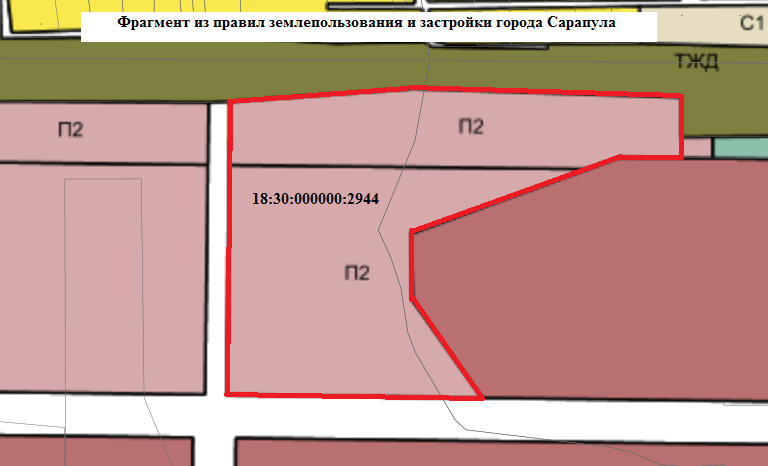 Согласно Правилам землепользования и застройки города Сарапула, утвержденным решением Сарапульской городской Думы № 3-174 от 22.12.2011 г. (с изменениями), земельный участок с кадастровым № 18:30:000000:2944 по улице Индустриальная, 32,  находится в территориальной зоне П2 – зона производственно-коммунальных объектов IV-V классов санитарной опасности, характерным для данной зоны, относятся:•	хранение и переработка сельскохозяйственной продукции (1.15);•	коммунальное обслуживание (3.1);•	обеспечение деятельности в области гидрометеорологии и смежных с ней областях (3.9.1);•	легкая промышленность (6.3);•	строительная промышленность (6.6);•	склады (6.9);•	целлюлозно-бумажная промышленность (6.11).     Вспомогательные виды разрешенного использования объектов недвижимости отсутствуют.     К условно разрешенным видам разрешенного использования объектов недвижимости, характерным для данной зоны, относятся:•	бытовое обслуживание (3.3);•	амбулаторно-поликлиническое обслуживание (3.4.1);•	амбулаторное ветеринарное обслуживание (3.10.1);•	приюты для животных (3.10.2);•	магазины (код 4.4);•	тяжелая промышленность (6.2).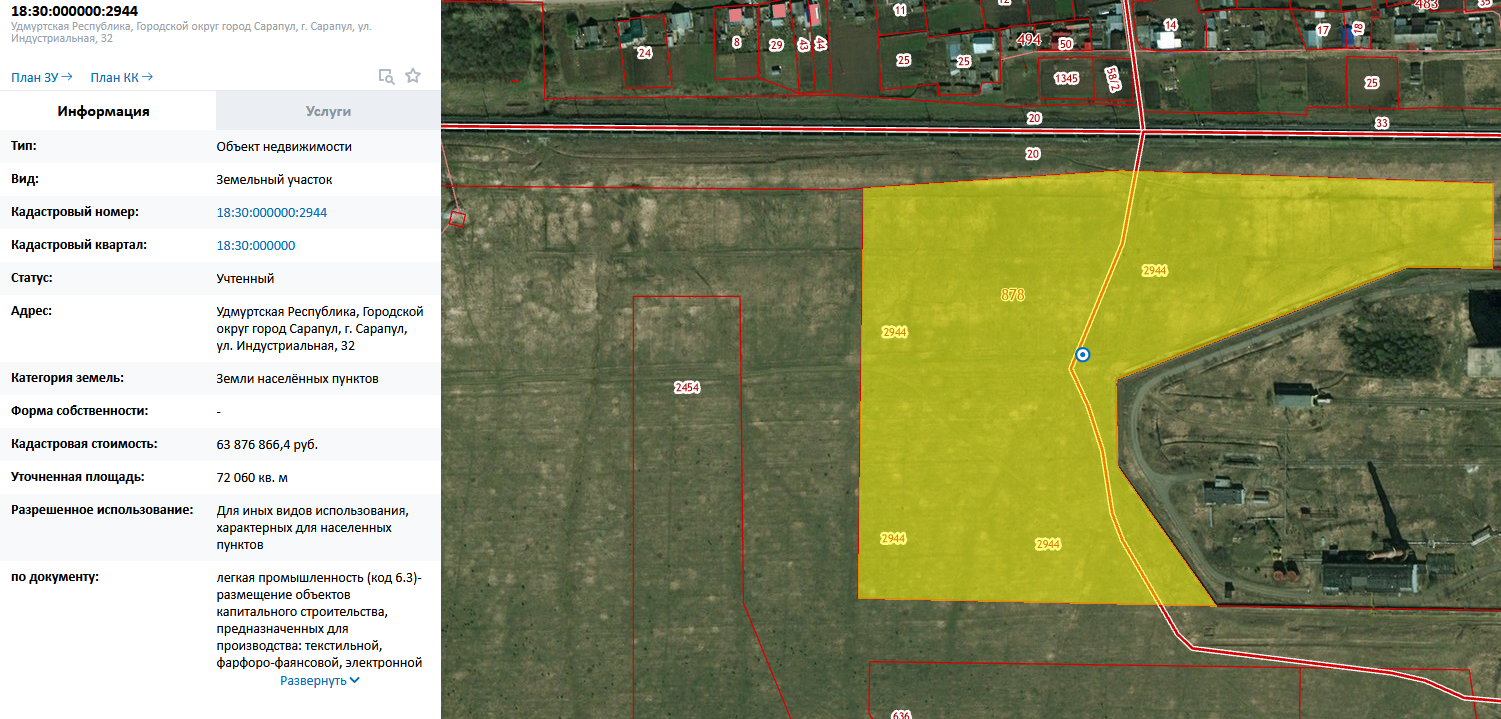 